Church Announcements for the week of June 20th:


This Week's Service:  This Sunday we welcome Rev. Andre Basson to our pulpit.  Our offerings are for the Budget and Indigenous Ministry.    The offering baskets will be located on the registration table and you will have an opportunity to contribute at the end of the service before you exit the building.  Our music will be provided by our Mt. Hope Praise Team.  We continue to be thankful for all those who participate and help with our services every week!

We will be partaking in the Lord's Supper this Sunday.  For those who worship from home, be sure to have some juice and a piece of bread with you as you watch the service so you can join us.  We are grateful we can once again partake in this special sacrament.

Church Family:
This Sunday on Father's Day,  we are thankful for our fathers!   We are grateful for them, as well as for our grandfathers, our fathers-to-be, and for any male role models we have in our lives.  We also know that Father's Day can be hard for those who mourn the loss of their dad, or do not have a father figure. We are thankful Vanwy Hoogendoorn has moved back to Wentworth Heights.  Her new room number is #1252.   We congratulate the following members who celebrate birthdays and anniversaries this week:

June 21 - Emma Schuurman
June 25 - Angela Liddicoat; Bob & Trudy de Haan -  55th Anniversary
June 27 - Karen Odel-Lubbers, Vanwy Hoogendoorn

A Father's Day Poem - author unknown
God took the strength of a mountain,
The majesty of a tree,
The warmth of a summer sun,
The calm of a quiet sea,
The generous soul of nature,
The comforting arm of night,
The wisdom of the ages,
The power of the eagle's flight,
The joy of a morning in spring,
The faith of a mustard seed,
The patience of eternity,
The depth of a family need,
Then God combined these qualities,
When there was nothing more to add,
He knew his masterpiece was complete,
And so, he called it Dad​


OFFERING COLLECTIONS

June 20 - Budget & Indigenous Ministry 
June 27 - Budget & Resonate Global Mission 
July 4 - Budget & World Renew     July 11 - Budget & Benevolence 
****

Duties for Sunday, June 20
AV Desk - Henk Van Tuyl / Frank Buwalda 
Registration Desk - Marlene Knevel
Usher - Mark Demik 
Congregational Prayer -Tara Vreugdenhil
Music - Mt. Hope Praise Team 
Welcome - Louise Dekker
Open / Close - Marlene Knevel

Duties for Sunday, June 27th 
AV Desk - Henk Van Tuyl / Frank Buwalda 
Registration Desk - Louise Dekker 
Usher - Sandi Buwalda 
Congregational Prayer -  Greg Schuurman 
Music - John & Ellen Hunse, Alyssa Tisch 
Welcome - Sandi Buwalda 
Open / Close - Frank & Sandi Buwalda 

Duties for Sunday, June 27th Baptism Service - 2:00 p.m.
AV Desk - Henk Van Tuyl / Frank Buwalda
Registration Desk - Sandi Buwalda
Music - Emma Schuurman

Duties for Sunday, July 4th
AV Desk - Justin Knevel / Marlene Knevel / Josh Knevel 
Registration Desk - Marlene Knevel 
Usher - Shae Knevel 
Congregational Prayer - Tara Vreugdenhil
Music - New Roots 
Welcome - Greg Schuurman 
Open / Close - Marlene Knevel 

Church Calendar for the week:

Saturday, June 19
10:00 a.m. - Food Drive Pick-up 
Sunday, June 20   Lord's Supper
10:00 a.m. - Rev. Andre Basson 
Music by:  Mt. Hope Praise Team 
Offerings:  Budget & Indigenous Ministry 
Thursday, June 24
noon - Bulletin announcements  / church registration due 
8:00 p.m. - Community Service Team Meeting 
Sunday, June 27
10:00 a.m. - Rev. Ted Bootsma
11:00 a.m. - Prayer Walk  
2:00 p.m. - Baptism Service of Josie Julianna Roth (can be watched live via YouTube Channel)
Music by: John & Ellen Hunse, Alyssa Tisch
Offerings:  Budget & Resonate Global Mission 
 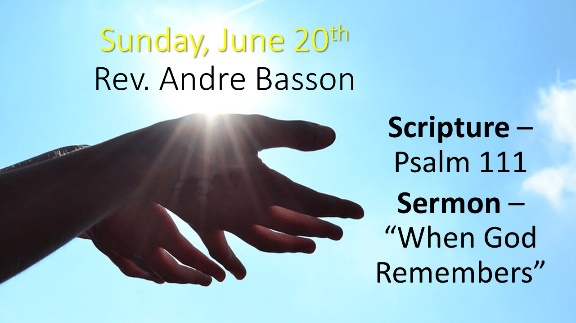 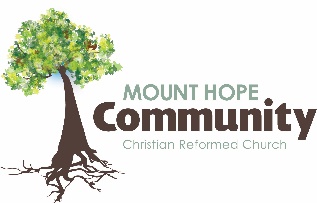 Church Announcements:
From the Prayer Ministry: This week we will be adding verse 15 and 16 to our memory passage.
 “Put on the full armor of God so that you can take your stand against the devil’s schemes”(Eph.6:11). During our prayer time each week we often pray that the members of our congregation will put on the armor of God. So, what is that armor? In Ephesians 6:13-17, the apostle Paul lists the full armor of God. The belt of truth, the breastplate of righteousness, the gospel of peace, the shield of faith, the helmet of salvation and the sword of the Spirit. Over the next month we hope to learn this passage to remind us the importance of putting on the full armor of God.
13 Therefore put on the full armor of God, so that when the day of evil comes, you may be able to stand your ground, and after you have done everything, to stand. 14 Stand firm then, with the belt of truth buckled around your waist, with the breastplate of righteousness in place. 15 and with your feet fitted with the readiness that comes with the gospel of peace. 16 In addition to all this take up the shield of faith, with which you can extinguish all the flaming arrows of the evil one.

Attention Congregation:   Marlene will be on vacation from June 28th - July 3th.  Duties will be performed that week by Henk Van Tuyl.  Announcements can be emailed to the office email:  office.mhccrc@rogers.com or you can speak to Henk Van Tuyl directly.  

Prayer Walk:  The Community Service Team has scheduled another Prayer Walk for next Sunday, June 27th, immediately following the service. Please be in touch with Tara or Marlene if you would like to participate so that we can arrange the routes.  We hope that you can help with this important ministry!     Please watch this video which explains what a prayer walk is and why we do them.   https://www.youtube.com/watch?v=VgCjz_1T27U.

Council Report:  Council meeting June 15, 2021 Having completed their terms of service, Greg Schuurman and Doug Nagtegaal are thanked as they retire from Council.  Alex Demik and Neil Roth have agreed to serve as Deacons.Upcoming Events at MHCCRC: Sunday June 27, 2021 -- Affirmation of Neil Roth and Alex Demik for Deacon; Sunday June 27, 2021-- Baptism of Josie Roth –2:00pm. The service will be live-streamed; July 5 – 9, 2021  -- CountrySide Camp for community children;  August 29, 2021 -- Profession of Faith by Justin Knevel, Meagan Demik, Annika Regnerus (from Ancaster CRC), Meaghan Postuma and Melanie Postuma (both from Meadowlands CRC); Sunday, September 19, 2021 -- Outdoor community church serviceThe Search Team is hopeful that the recent discussions with a pastor will be fruitful. Please pray for God’s guidance.Council thanks Frank and Henk for refurbishing the Minister’s Office. Doug, Greg, and Mark are commended for replacing the heavy furniture into the office.Church Day Camp / Camp Shalom:  Our church is hosting a day camp with Camp Shalom from July 5 - 9th.  Cost is $20.00 per child, from Grades 1 - 7.   Inform your friends and neighbours!  After a long, challenging year for families, this day camp is sure to offer a reprieve to both parents and kids from the stresses COVID-19 has added to their lives.  Register online at: countrysidecamp.com/mounthope..Today Booklet:  The July/August issue of the Today Booklet has arrived!  It has been put in the mailboxes at church.  We will make arrangements to get it to as many members as possible.  In the meantime, please be reminded that if you have the Bridge App, you are able to access it there.  

PASTOR OF CONGREGATIONAL CARE:  If you need or would appreciate a pastoral visit, please call Pastor John Postuma, Pastor of Congregational Care, at 905-765-5623, to speak to him, or to arrange a time that would be convenient for a phone visit or you can send him an email at:  postumajohn@gmail.com.   
 Church Registration: 
We are once again back to 15 percent in-person worship.  We are able to use both the Sanctuary and the Fellowship Hall for seating and are limited to 18 people in each space.  Those with hearing aid restrictions will be given first priority to sit in the Sanctuary, as well as those directly involved with the service. Space is limited so be sure to register on time.

Registration  will be open for the service next Sunday, June 27th, on Monday, June 21st.   We would need to hear from you by Thursday, June 24th, noon if you are attending. 

If you do not have any computer access, please call Marlene to book your seats at (289) 456-8681 or at the church office (289) 759-3076. Please also let us know at the same time if you will be requiring use of the Wellingstone Shuttle bus.   Please bring the form below with you for us to keep in our records when you come to church on Sunday.  Remember, you must answer NO to these questions before you would be able to attend church: 
Hamilton Area Insert Announcements:
 Church Family News: Nothing new to report from: Ancaster CRC, First Hamilton CRC, Immanuel CRC, Meadowlands Fellowship CRC, Mount Hope Community CRC. 
 COMMUNITY ANNOUNCEMENTS:
Indwell is currently recruiting for several exciting positions on our Hamilton team at our Parkdale Landing & Strathearne Suites locations. These positions include: - FT Social Worker - FT Program Supervisor (Strathearne Suites) - FT Housing Support Worker - FT RN (1 Year Contract) Please go to our website for more details and to apply : www.indwell.ca/careers/. These postings close on Monday, June21st, 2021. Please check often for other job postings. We would also like to thank you for your ongoing prayers for those who are awaiting this supportive housing.

Part-Time Outreach Position: Meadowlands Fellowship CRC is looking to hire a temporary Outreach Ministry Coordinator, responsible for leading the outreach ministries of the church and the digital communications ministry via website and social media. The job description for this 10 hr/week position is posted on the front page of the Meadowlands Fellowship website (https://www.meadowlandsfellowship.com/). For more information, please contact Sonya at office@meadowlandsfellowship.com.

CAMP SHALOM SUMMER ANNOUNCEMENTS:  If you are turning 16 in 2021, you may also consider applying for summer staff at Camp Shalom. All positions are paid. Positions include cabin counselors, day camp counselors and Lifeguards. >> Camp Shalom has developed a new matching grant for DISC Campers. For every dollar that your church is willing to sponsor you to come to our DISC program, Countryside Camp and Camp Shalom will match it; up to $250. So get $250 from your church and get $250 from camp. Conditions apply. >> Camp Shalom is an amazing place for teenagers to learn leadership skills and grow closer to their saviour Jesus Christ. Teenagers can apply to work on staff or attend our 6-week Discipleship program.
 
Is ALCOHOL or Drug ADDICTION devastating you or your loved ones? Visit our web site for more information. www.familyoutreachontario.com and learn more or call us at 1-888-809-0464. Confidentiality guaranteed.

REDEEMER UNIVERSITY:
Campus Visits
Take that first step and experience Redeemer’s one-of-a-kind community like never before. Visiting campus - whether in-person or online- is the best way to figure out if Redeemer is the right fit for you. With a variety of options available, you’re sure to find a day that suits you and your interests: www.redeemer.ca/visit

Staff Openings
Redeemer is hiring! Find out if you're the right fit for one of our available positions: www.redeemer.ca/staff-openings

HireRedeemer
If your organization is looking to hire a Redeemer student or recent grad, be sure to post the position on the Redeemer job board at www.hire.redeemer.ca.
 CRCNA ANNOUNCEMENTS: 
ReFrame MinistriesWE SERVE OTHERS - Check out this week’s kids’ devotion at www.kidscorner.net. When we think about following Jesus, serving others is at the top of the list. It is a privilege to be able to walk alongside other people and use the gifts that God has given us to share the love of Christ with them as we serve. Listen now at kidscorner.net and subscribe to KC’s weekly emails for all the new content.GROUNDWORK: ONLY GLORIFY JESUS. - The Apostle Paul offers a valuable perspective on power, authority, and leadership in the church, and a vital reminder that Christ is the foundation upon which we should build all things. Join Groundwork as we study 1 Corinthians 3 to gain a better understanding of what it means to dwell in Christ and live and work as believers today. Listen now at GroundworkOnline.com and subscribe to Groundwork's weekly emails for future episodes.Faith Formation MinistriesAt-home Faith Formation Tip - The Practice of Wonder: Albert Einstein said, “There are only two ways to live your life. One is as though nothing is a miracle; the other is as though everything is a miracle.” How might you become more attentive to God’s miraculous work all around you? (For more on faith practices from Faith Formation Ministries, visit crcna.org/FaithFormation/Practices.)OtherHOW DO WE THINK ABOUT FAILURE THEOLOGICALLY? - Join CRC campus ministers Mike Wagenman (Western University, Ontario) and Rick Mast (University of Alberta) for our final book discussion of the academic year! We conclude with a challenging book: "A Theology of Failure" by Marika Rose. This book/discussion will be perfect for philosophy students and others interested in thinking critically about our assumptions about “success” and “failure” in the work of Slavoj Žižek (affectionately referred to as today’s “rock star philosopher”). We will meet on Zoom on Sunday, June 27 at 8pm ET (5pm PT). Register on www.WesternCampusMinistry.caWorld RenewJustice is Strength - Next week, for Human Trafficking Prevention Sunday, World Renew will share stories of childhoods stolen and women tricked into forced labour. Learn how human trafficking enslaves women and children and how with your gift you can help World Renew to share God’s love and educate vulnerable women and children so they are not lured in by the false promises of human traffickers. For more information go to: worldrenew.ca/htpresourcesHuman Trafficking Prevention Live Dialogue Series - Join World Renew in our second dialogue about human trafficking prevention on June 23 at 3PM ET with Esther Kuhn from World Renew Senegal. You’ll hear stories from the field where World Renew works proactively with communities to stop human trafficking before it starts. Register on Zoom at bitly.com/livedialogue or join on Facebook at facebook.com/worldrenew/live. The first session was held on June 16 about the theology of flourishing with Rev. Roy Berkenbosch and can be accessed on World Renew’s Facebook page.Indigenous MinistryHearts Exchanged - Our denomination has created a learning and action journey designed to equip Reformed Christians to engage with Indigenous people as neighbours called Hearts Exchanged. We encourage you to read all about it and to let us know you're interested at this website: crcna.org/hearts-exchangedWorship MinistriesCertificate in Worship Leadership - Worship Leaders! Start the conversation now with your church to consider signing up for the online Certificate in Worship Leadership course. Interested? Check out this Network post, which includes a link to the form which will give you a reduced price by registering through Worship Ministries. https://network.crcna.org/worship/online-worship-training-designing-creative-worship Registration with Samford runs July 15 - August 1. Questions? Email (worship@crcna.org) or call us (877.272.6202) we are happy to chat. More information on this course is available at: www.samford.edu/worship-arts/online-certificateWord of Encouragement from Pastor John - week of June 20th:

(This is a repeat of last year’s Father Day article.)
Dear Family of God at Mount Hope Church,

Sunday we celebrate Father’s Day! This is an opportunity to honour all our fathers, young and old, grandfathers and great-grandfathers. We thank the Lord for you and pray God’s continued blessings upon you. May you have a good day with your families even if social distancing is still required.

Many of us have good memories of our fathers and grandfathers even though they may have been promoted to Glory! Yet their impact lives on in us. Many of us came to know the Lord through the witness of our fathers and mothers. They were our spiritual mentors. That is one of the great responsibilities of our fathers. As the Psalmist says, “What our fathers have told us we will not hide from our children; we will tell to the next generation the praiseworthy deeds of the Lord… which he commanded our forefathers to teach their children, so the next generation would know them. Then they would put their trust in God.” Psalm 78: 3-7

The Fifth Commandment calls us to “Honour your father and your mother.” Exodus 20: 12. The Heidelberg Catechism in Lord’s Day 39 explains that this commandment asks us “That I honour, and be loyal to my father and mother and all those in authority over me.” This commandment by no means allows a father or mother to abuse their privilege as a parent, to deal unjustly with their children or to neglect their God-given responsibility. Also, when the Catechism speaks of “all those in authority over me”, this too calls for great care by teachers, police and others. All parents and those in authority come under God’s ultimate authority and the law of love.

What is unique for us as Christians is the privilege to call Almighty God by the intimate term ‘Abba’ meaning ‘Daddy’! In the Gospel of John Jesus addresses God as Father 122 times. In the High Priestly Prayer of John 17 Jesus calls upon his Father, three times in Gethsemane, and twice on the cross.

When the disciples asked Jesus to teach them to pray our Lord began with that same term of endearment, “Our Father in heaven.” Matthew 6: 9.

Some may ask, “What right do we have to call this Creator God our Father?” It is because of our Lord Jesus Christ! It is by grace through faith that we are grafted into Christ and become the adopted children of our Heavenly Father. As the Gospel of John assures us, “To all who received him, to those who believe in his name, he gave the right to become children of God.” John 1:12. In the Sermon on the Mount our Lord makes reference to ‘our heavenly Father’ looking after the birds of the air and the flowers of the field. Then he asks the pointed question, “Are you not much more valuable than they?” Matthew 6: 26. Of course we are!

In fact, in his teaching on prayer, Jesus emphasizes that as children of the heavenly Father we need to ask boldly in faith. He concludes, “How much more will your Father in heaven give the Holy Spirit to those who ask him!” Luke 11: 13

The Holy Spirit is essential in our adoption as children of the Heavenly Father. “It is by the Spirit that we cry, ‘Abba, Father’. The Spirit himself testifies with our spirit that we are God’s children.” Romans 8: 15.16

So, as fathers and grandfathers, how can we mentor our children and grandchildren so that they too will become faithful followers of Jesus?

Love them.
Pray for them.
Keep in touch with them.
Avoid being judgmental or critical.
Be quick to forgive and to ask for forgiveness.
Always direct them to Jesus.
Pray that you may demonstrate the ‘fruit of the Spirit’.

Remember “Children learn not by what is taught but by what is caught!”

Have a blessed Father’s Day!

Grace and peace, John Postuma,
Pastor of Congregational Care